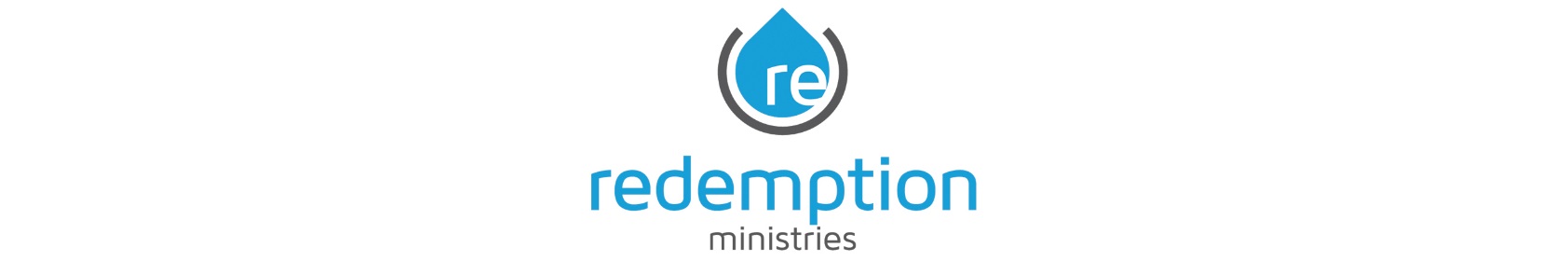 ValuesWe are compassionate people who value:Creative Interdependence – As a network, we believe that more can be accomplished together than in isolation and that the best means of interdependence is through the natural outpouring of genuine, authentic relationships.Intentional Multiplication – As a network, we believe that the people of God should be mobilized through the multiplication of disciples and churches.Radical Generosity – As a network, we believe God is a generous God, so His people must lead the way in generosity.  We will go above and beyond to give sacrificially to the work of God in our cities, our nation and around the world.Servant Leadership – As a network, we believe Jesus modeled servant leadership as He emptied Himself and considered the Father’s agenda more important than his own (Phil. 2:6).Cultural Relevance – As a network, we believe the Church today needs to be missionally responsive, culturally adaptive, and organizationally agile.